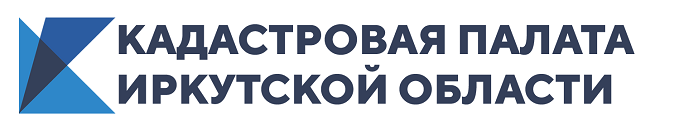 Кадастровая палата Иркутской области рассказала о безопасном использовании электронной подписи Какие меры предосторожности следует предпринять, чтобы закрытый ключ электронной подписи (ЭП) не попал в руки к мошенникам? Как следует поступить, если нарушена конфиденциальность ЭП? Где ее лучше получить? Эксперты Кадастровой палаты Иркутской области рассказали, как пользоваться электронной подписью без рисков.Многие вопросы в сфере документооборота можно решить дистанционно, посредством электронной подписи.Электронная подпись – это цифровой аналог собственноручной физической подписи, который имеет юридическую силу и предназначен для идентификации личности. ЭП представляет собой набор символов и знаков, полученный путем криптографического преобразования информации. Использование ЭП регулируется Федеральным законом РФ №63 «Об электронной подписи» от 06.04.2011 г.«Если в документ с электронной подписью внесены изменения, подпись автоматически становится недействительной. Это значит, что само по себе наличие электронной подписи гарантирует достоверность и целостность информации», – поясняет эксперт Кадастровой палаты Мария Подгорная.Несмотря на то, что ЭП не имеет альтернатив в плане безопасности, периодически становится известно о случаях мошенничества с её применением. Чаще всего они связаны с тем, что владелец ЭП недооценивает опасность компрометации закрытого ключа и не соблюдает необходимые меры безопасности.При получении квалифицированного сертификата ЭП необходимо установить надежный ПИН-код к хранилищу ключевой информации и сохранить его в тайне. Если возникло подозрение, что конфиденциальность нарушена, не рекомендуется заверять документы такой электронной подписью. Необходимо сразу обратиться в аккредитованный удостоверяющий центр (УЦ), выдавший сертификат, чтобы приостановить или прекратить его действие.Самой электронной подписью завладеть нельзя, можно завладеть лишь инструментом для создания подписи от чьего-либо имени. Таким инструментом служит так называемый закрытый ключ ЭП. Совместно сертификат ЭП и соответствующий ему закрытый ключ являются аналогом именной печати с кодом. Доступ посторонних лиц к закрытому ключу ЭП является несанкционированным. Чтобы этого избежать, нужно:Не оставлять без присмотра USB-носитель (флэшку/токен) с сертификатом.Ответственно подходить к выбору удостоверяющего центра. В аккредитованном удостоверяющем центре Федеральной кадастровой палаты установлены строгие требования к созданию и выдаче квалифицированных сертификатов ЭП, в том числе идентификации личности заявителей. Требования обязывают заявителя лично присутствовать при удостоверении личности, а также предоставлять оригиналы документов – паспорт, ИНН, СНИЛС. Квалифицированный сертификат ЭП физического лица нельзя получить на имя другого человека по доверенности или на основании иного документа, подтверждающего подобные полномочия. Резюмируя вышесказанное, владельцу электронной подписи следует придерживаться следующих правил безопасности использования ЭП:Выбрать надежный удостоверяющий центр, который:аккредитован Минцифры России;является доверенным центром Федеральной налоговой службы (ФНС), Пенсионного фонда РФ, Росстата;имеет лицензию Федеральной службы по техническому и экспортному контролю на деятельность по технической защите конфиденциальной информации;имеет лицензию Центра по лицензированию, сертификации и защите государственной тайны ФСБ России;аккредитован на всех электронных торговых площадках госзакупок;работает на протяжении долгого времени;имеет представителей в регионах России.Не передавать электронную подпись другим людям.Установить известный только владельцу сертификата надежный пароль.Не хранить сертификат на компьютере, который используется для личных целей.Быть внимательным к содержимому электронной почты.Аккредитованный удостоверяющий центр Федеральной кадастровой палаты соответствует требованиям надежного удостоверяющего центра. Он включен в список доверенных информационных систем Росреестра и Рособрнадзора, электронных паспортов транспортных средств, Единого федерального реестра юридически значимых сведений о фактах деятельности юридических лиц. Выдаваемые сертификаты электронных подписей применимы, в том числе, на порталах Госуслуг, Росреестра, ФНС, Федеральной нотариальной палаты и многих других ресурсах.Подробную информацию можно получить на сайте Удостоверяющего центра Кадастровой палаты, а также по номеру +7(3955)58-15-74 #2595, #2397.Пресс-служба Кадастровой палаты по Иркутской области